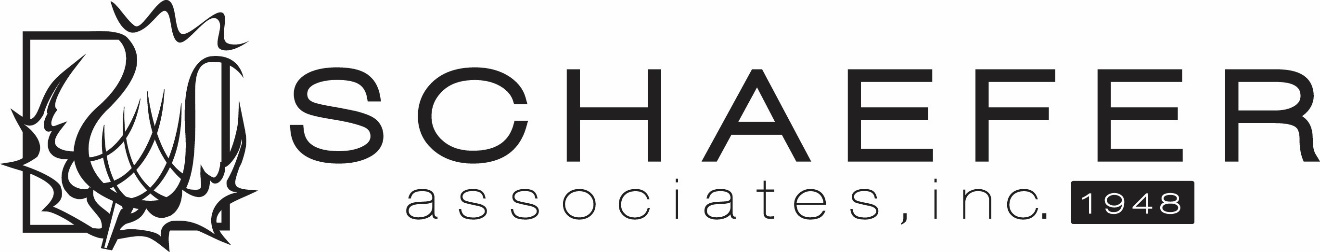 March Monthly Specials - FloridaCharles Viancin…Orders of $150 or more get 10% freight cap.  Orders of $500 or more get FREE freight.                           Orders of $700 or more get FREE freight and 5% discount (new rose excluded from discount).                            Ship by 3/31/20.Coffee Masters…10% off bulk Continental Café Blend, Java Estate, Coconut Crème and Strawberry Shortcake                           coffees.  5% off bulk Tropical Bubbly and Wild Cherry teas.  Ship by 3/31/20.Urban Accents…15% off Veggie Roasters and Latin Seasonings.  Ship by 3/31/20.Wind & Willow…10% off and one FREE sample per case on Jalapeno Peach Cheeseball Mix.  Ship by 3/31/20.Ask us about our newest line, Drinks On Me Coasters!3/2/20